Match that Graph!In today’s activity, you will be matching and creating position vs. time and velocity vs. time graphs for several different scenarios. If you are given a graph…You must describe the motion that was made to match it using the motion sensorYou must create the corresponding velocity vs. time graph If you are given a description…You must predict the position vs. time and velocity vs. time graphs that the motion will createYou must write down how the actual graphs lookScenarios:                                 A					B				        C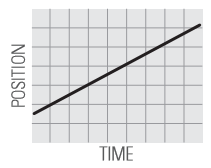 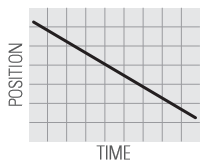 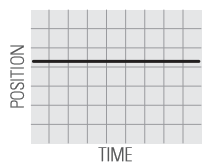                                  D					E				        F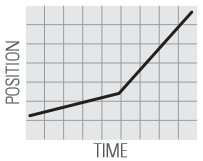 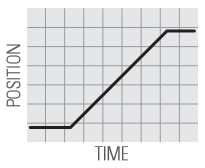 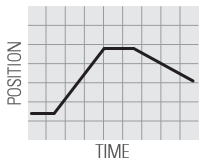 G- walk slowly toward the sensor, then faster away from the sensorH- begin at rest for 2 seconds, walk fast toward the sensor, stop for 2 seconds, walk away from the sensor at the same speedI- walk fast away from the sensor, then slower away from the sensorJ- walk toward the sensor, stop for 2 seconds, walk away from the sensor slower, walk toward the sensor faster than before